TRƯỜNG ĐẠI HỌC NHA TRANG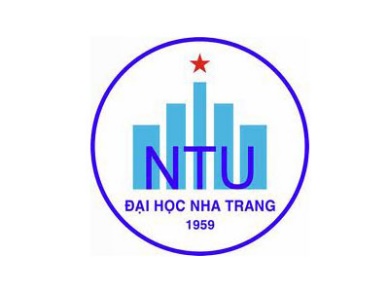 Khoa Khoa học xã hội và nhân vănBộ môn: LuậtĐỀ CƯƠNG HỌC PHẦN1. Thông tin về học phần:Tên học phần:						Tiếng Việt: PHÁP LUẬT ĐẠI CƯƠNGTiếng Anh: FUNDAMENTALS OF LAW			Mã học phần: SSH313.				Số tín chỉ: 2 (2-0).			Đào tạo trình độ: Cao đẳng, Đại học.							Học phần tiên quyết: Không.			2. Mô tả học phần: 	Học phần cung cấp cho người học những kiến thức cơ bản về: Nhà nước và Pháp luật; quy phạm pháp luật, các văn bản quy phạm pháp luật; hiện tượng vi phạm pháp luật và biện pháp cưỡng chế đối với các chủ thể vi phạm pháp luật; nội dung cơ bản của một số ngành luật quan trọng ở Việt Nam hiện nay như: Luật Hiến pháp, Luật Hình sự, Vi phạm hành chính và xử lý vi phạm hành chính, Luật phòng, chống tham nhũng, Luật dân sự, Luật Hôn nhân và gia đình, Luật kinh doanh thương mại, Luật lao động.3. Mục tiêu:		Giúp người học có được nền tảng kiến thức pháp lý; có khả năng tìm kiếm các nguồn văn bản quy phạm pháp luật cần thiết, sử dụng các kiến thức pháp luật được học và tự học để giải quyết các vấn đề pháp lý cơ bản phát sinh trong cuộc sống và công việc; đồng thời, giúp người học có được phương pháp và kỹ năng trong việc học các học phần liên quan đến pháp luật thuộc lĩnh vực chuyên ngành của người học; nâng cao ý thức pháp luật, ý thức công dân, sống và làm việc theo pháp luật, góp phần xây dựng nhà nước pháp quyền XHCN ở Việt Nam.4. Chuẩn đầu ra (CLOs): Sau khi học xong học phần, người học có thể: a) Trình bày được các khái niệm, thuật ngữ pháp lý, kiến thức cơ bản về Nhà nước và pháp luật. b) Phân biệt được văn bản quy phạm pháp luật với văn bản cá biệt; phân tích được các bộ phận của quy phạm pháp luật trong các văn bản quy quy phạm pháp luật cần thiết để thực hiện đúng các yêu cầu của pháp luật. c) Phân biệt tính hợp pháp, không hợp pháp của các hành vi xảy ra trong cuộc sống hằng ngày; tôn trọng và chấp hành pháp luật.d) Phân tích và vận dụng được các quy định của Luật Hiến pháp, Luật Dân sự, Luật Hình sự, Luật vi phạm hành chính và xử lý vi phạm hành chính, Luật phòng, chống tham nhũng, Luật hôn nhân và gia đình, Luật kinh doanh thương mại và Luật lao động để giải quyết tình huống pháp lý trong cuộc sống và công việc.5. Ma trận tương thích giữa Chuẩn đầu ra học phần với Chuẩn đầu ra CTĐT của tất cả các ngành6. Nội dung:	7. Phương pháp dạy học: 8. Đánh giá kết quả học tập: 9. Tài liệu dạy học: Ngày cập nhật: 18/12/2021	CHỦ NHIỆM HỌC PHẦN	                    TRƯỞNG BỘ MÔN	Nguyễn Thị Lan   	                    Nguyễn Thị LanBAN CHỦ NHIỆM CTĐTCĐR HP (CLOs)CĐR CTĐT (PLOs)CĐR CTĐT (PLOs)CĐR CTĐT (PLOs)CĐR CTĐT (PLOs)CĐR CTĐT (PLOs)CĐR CTĐT (PLOs)CĐR CTĐT (PLOs)CĐR CTĐT (PLOs)CĐR CTĐT (PLOs)CĐR CTĐT (PLOs)CĐR HP (CLOs)123456789…axbxxcxdxxexTT.Chủ đềNhằm đạt CLOsSố tiếtSố tiếtTT.Chủ đềNhằm đạt CLOsLTTH11.11.21.3NHỮNG VẤN ĐỀ CƠ BẢN VỀ NHÀ NƯỚCNguồn gốc ra đời của Nhà nước Bản chất, đặc trưng của nhà nướcChức năng của nhà nướca2022.12.22.32.42.5NHỮNG VẤN ĐỀ CƠ BẢN VỀ PHÁP LUẬT Nguồn gốc ra đời của Pháp luậtBản chất, đặc trưng, chức năng của pháp luậtQui phạm pháp luật – văn bản qui phạm pháp luật của Việt Nam hiện nayQuan hệ pháp luậtVi phạm pháp luật và trách nhiệm pháp lýa, b, c6033.13.23.33.43.5LUẬT HIẾN PHÁPChế độ chính trịQuyền con người, quyền và nghĩa vụ cơ bản của công dânChế độ kinh tế, xã hội, văn hóa, giáo dục, khoa học công nghệ và môi trườngBảo vệ tổ quốcTổ chức và hoạt động của bộ máy nhà nướca, b, c, d2044.14.24.34.4LUẬT HÌNH SỰ Khái niệm, đặc điểm, phân loại tội phạmCấu thành tội phạmMột số chế định khác của Luật Hình sựHình phạta, b, c, d2055.15.25.35.45.5VI PHẠM HÀNH CHÍNH VÀ XỬ LÝ VI PHẠM HÀNH CHÍNHKhái niệm, đặc điểm của vi phạm hành chính Nguyên tắc xử lý vi phạm hành chính.Đối tượng bị xử lý VPHCThời hiệu xử lý vi VPHCCác biện pháp xử lý VPHCa, b, c, d2066.16.26.36.4LUẬT PHÒNG CHỐNG THAM NHŨNGKhái niệm, đặc điểm tham nhũng Nguyên nhân và tác hại của tham nhũng Vai trò của công tác phòng chống tham nhũng Trách nhiệm của công dân trong phòng chống tham nhũnga, b, c, d207LUẬT DÂN SỰ807.17.27.37.4Tài sản và quyền sở hữuNghĩa vụ dân sự và các biện pháp bảo đảm thực hiện nghĩa vụ dân sựHợp đồngThừa kếa, b, c, d88.18.28.3LUẬT HÔN NHÂN VÀ GIA ĐÌNHKết hônChấm dứt hôn nhânNuôi con nuôia, b, c, d2099.19.29.3LUẬT KINH DOANH THƯƠNG MẠIChủ thể kinh doanhChấm dứt hoạt động của các chủ thể kinh doanhCác phương thức giải quyết tranh chấp trong kinh doanh thương mạia, b, c, d201010.110.210.310.4LUẬT LAO ĐỘNGHợp đồng lao độngTiền lươngThời giờ làm việc, thời giờ nghỉ ngơiBảo hiểm xã hội, bảo hiểm thất nghiệpa, b, c, d20TT.Phương pháp dạy họcÁp dụng cho chủ đềNhằm đạt CLOs1Thuyết giảng; thảo luận.1,3a2Thuyết giảng; thảo luận; nêu vấn đề.2a, b, c, e3Thuyết giảng; Tổ chức học tập theo nhóm; thảo luận; nêu vấn đề; nghiên cứu tình huống; sắm vai.4,7,8,9,10a, b, c, d, e4Thuyết giảng; thảo luận; nêu vấn đề; nghiên cứu tình huống.5,6a, b, c, d, eTT.Hoạt động đánh giáNhằm đạt CLOsTrọng số (%)1Đánh giá quá trìnha, b, c, d, e502Thi giữa kỳkhông tổ chức thi3Thi cuối kỳa, b, c, d, e50TT.Tên tác giảTên tài liệuNăm xuất bảnNhà xuất bảnĐịa chỉ khai thác tài liệuMục đích sử dụngMục đích sử dụngTT.Tên tác giảTên tài liệuNăm xuất bảnNhà xuất bảnĐịa chỉ khai thác tài liệuTài liệu chínhTham khảo1Lê Việt Phương – Nguyễn Thị Lan – Nguyễn Thị Hà Trang- Lê Hoàng Phương ThủyTài liệu học tập Pháp luật Đại cương2020Thư viện Trường Đại học Nha TrangThư việnx2Nguyễn Thị Lan- Lê Việt Phương,Bài giảng Pháp luật đại cương – Theo học chế tín chỉ (lưu hành nội bộ)2021Thư viện số ĐHNT/NTU-Elearningx3Lê Hoàng Phương ThủyBài giảng Pháp luật đại cương2021Thư viện số ĐHNT/NTU-Elearningx4Nguyễn Thị Hà TrangBài giảng Pháp luật đại cương2021Thư viện số ĐHNT/NTU-Elearningx5Trần Thị MaiBài giảng Pháp luật đại cương2021Thư viện số ĐHNT/NTU-Elearningx6Nguyễn Huyền Cát AnhBài giảng Pháp luật đại cương2021Thư viện số ĐHNT/NTU-Elearningx7Quốc HộiHiến pháp2013CTQGThư viện số ĐHNT/NTU-Elearningx8Quốc HộiBộ luật Hình sự2015 sửa đổi năm 2017CTQGThư việnx9Quốc HộiBộ luật Dân sự2015CTQGThư việnx10Quốc HộiLuật Hôn nhân và gia đình2014CTQGThư việnx11Quốc HộiLuật Doanh nghiệp2020CTQGThư việnx12Quốc HộiBộ luật lao động2021CTQGThư việnx13Quốc HộiLuật Phòng chống tham nhũng2018Thư việnx14Quốc HộiLuật nuôi con nuôi2010Thư việnx15Quốc HộiLuật hộ tịch 2016Thư việnx